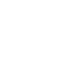 НОВООДЕСЬКА МІСЬКА РАДАМИКОЛАЇВСЬКОЇ ОБЛАСТІ  ВИКОНАВЧИЙ КОМІТЕТ                  Р І Ш Е Н Н Я                                    16 червня 2021                                м. Нова Одеса                                      №  78Про виплату матеріальної допомоги на поховання Відповідно до п.1 частини «а», п.14 частини «б» статті 34 Закону України «Про місцеве самоврядування в Україні», на виконання п.17 розділу 1  Комплексної програми «Турбота» Новоодеської міської ради на 2021-2025 роки, розглянувши заяви про надання матеріальної допомоги на поховання осіб, які на час смерті не працювали і не отримували пенсії та соціальної допомоги, та представлені документи, виконавчий комітет міської ради ВИРІШИВ:1. Виплатити громадянину Чернову Олександру Володимировичу, 1967 р.н., який проживає в *, матеріальну допомогу в сумі 1000 грн. на поховання дружини Чернової Антоніни Володимирівни.2. Виплатити громадянці Шарт  Наталі Миколаївні, 1980 р.н., яка проживає в          *, матеріальну допомогу в сумі  1000 грн. на поховання чоловіка Шарт Геннадія Анатолійовича.3. Виплатити громадянці Зажієвій Наталії Анатоліївні, 1972 р.н., яка проживає в     *, матеріальну допомогу в сумі  1000 грн. на поховання чоловіка Зажієва Юрія Анатолійовича.4. Відділу бухгалтерського обліку та звітності виконавчого комітету Новоодеської міської ради (Ярковій О.М.) здійснити виплати згідно чинного законодавства.4.  Контроль за виконанням даного рішення покласти на керуючого справами виконкому міської ради Чубука Г.П.     Міський  голова                                  		  Олександр ПОЛЯКОВ 